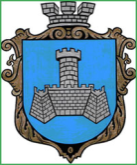 Українам. Хмільник  Вінницької областіР О З П О Р Я Д Ж Е Н Н Я МІСЬКОГО  ГОЛОВИ від 28 липня 2021 р.                                                                     №375 – р                                                         Про проведення   позачерговогозасідання виконкому міської ради   Розглянувши службові записки заступника міського голови з питань діяльності виконавчих органів Хмільницької міської ради Сташка А.В. від 26.07.2021 року, начальника відділу з питань охорони здоров»я Хмільницької міської ради Кравчука О.М. від 27.07.2021 року, начальника фінансового управління Хмільницької міської ради Тищенко Т.П. від 27.07.2021 року №586,   начальника служби у справах дітей Хмільницької міської ради Тишкевича Ю.І. від 28.07.2021 року, начальника загального відділу Хмільницької міської ради Прокопович О.Д. від 28.07.2021 року,відповідно до п.п.2.2.3 пункту 2.2 розділу 2 Положення про виконавчий комітет Хмільницької міської ради 7 скликання, затвердженого  рішенням 46 сесії міської ради 7 скликання від 22.12.2017р. №1270, керуючись ст.42,ст.59 Закону України „Про місцеве самоврядування в Україні”:Провести  позачергове засідання виконкому  міської ради 29.07.2021 року о 10.00 год., на яке винести наступні питання:2.Загальному відділу міської ради (Прокопович О.) довести це  розпорядження до членів виконкому міської ради та всіх зацікавлених суб’єктів.3.Контроль за виконанням цього розпорядження залишаю за собою.        Міський голова                             Микола ЮРЧИШИНС.МаташО.ПрокоповичО.Тендерис1Про безоплатну передачу комунального майна з балансу КП «Хмільниккомунсервіс» на баланс КЗ «Будинок культури»  Про безоплатну передачу комунального майна з балансу КП «Хмільниккомунсервіс» на баланс КЗ «Будинок культури»  Про безоплатну передачу комунального майна з балансу КП «Хмільниккомунсервіс» на баланс КЗ «Будинок культури»  Про безоплатну передачу комунального майна з балансу КП «Хмільниккомунсервіс» на баланс КЗ «Будинок культури»  Про безоплатну передачу комунального майна з балансу КП «Хмільниккомунсервіс» на баланс КЗ «Будинок культури»  Доповідає: Литвиненко Інна Сергіївна    Доповідає: Литвиненко Інна Сергіївна    Доповідає: Литвиненко Інна Сергіївна    Начальник Управління житлово-комунального господарства та комунальної власності Хмільницької міської ради                           Начальник Управління житлово-комунального господарства та комунальної власності Хмільницької міської ради                           2Про розгляд клопотань юридичних та фізичних осіб з питань видалення деревонасаджень у населених пунктах Хмільницької міської територіальної громади Про розгляд клопотань юридичних та фізичних осіб з питань видалення деревонасаджень у населених пунктах Хмільницької міської територіальної громади Про розгляд клопотань юридичних та фізичних осіб з питань видалення деревонасаджень у населених пунктах Хмільницької міської територіальної громади Про розгляд клопотань юридичних та фізичних осіб з питань видалення деревонасаджень у населених пунктах Хмільницької міської територіальної громади Про розгляд клопотань юридичних та фізичних осіб з питань видалення деревонасаджень у населених пунктах Хмільницької міської територіальної громади Доповідає:  Литвиненко Інна Сергіївна                         Доповідає:  Литвиненко Інна Сергіївна                         Доповідає:  Литвиненко Інна Сергіївна                         Начальник Управління житлово-комунального господарства та комунальної власності Хмільницької міської ради                                                                           Начальник Управління житлово-комунального господарства та комунальної власності Хмільницької міської ради                                                                           3Про розгляд клопотань юридичних та фізичних осіб з питань видалення деревонасаджень у населених пунктах Хмільницької міської територіальної громади   Про розгляд клопотань юридичних та фізичних осіб з питань видалення деревонасаджень у населених пунктах Хмільницької міської територіальної громади   Про розгляд клопотань юридичних та фізичних осіб з питань видалення деревонасаджень у населених пунктах Хмільницької міської територіальної громади   Про розгляд клопотань юридичних та фізичних осіб з питань видалення деревонасаджень у населених пунктах Хмільницької міської територіальної громади   Про розгляд клопотань юридичних та фізичних осіб з питань видалення деревонасаджень у населених пунктах Хмільницької міської територіальної громади   Доповідає:  Литвиненко Інна Сергіївна            Доповідає:  Литвиненко Інна Сергіївна            Доповідає:  Литвиненко Інна Сергіївна            Начальник Управління житлово-комунального господарства та комунальної власності Хмільницької міської ради                                                     Начальник Управління житлово-комунального господарства та комунальної власності Хмільницької міської ради                                                     4Про погодження розміщення будівельних матеріалів на загальноміській території Хмільницької міської територіальної громади Про погодження розміщення будівельних матеріалів на загальноміській території Хмільницької міської територіальної громади Про погодження розміщення будівельних матеріалів на загальноміській території Хмільницької міської територіальної громади Про погодження розміщення будівельних матеріалів на загальноміській території Хмільницької міської територіальної громади Про погодження розміщення будівельних матеріалів на загальноміській території Хмільницької міської територіальної громади Доповідає:  Литвиненко Інна Сергіївна           Доповідає:  Литвиненко Інна Сергіївна           Доповідає:  Литвиненко Інна Сергіївна           Начальник Управління житлово-комунального господарства та комунальної власності Хмільницької міської ради                                                  Начальник Управління житлово-комунального господарства та комунальної власності Хмільницької міської ради                                                  5Про взяття К.С.М. на квартирний облік на поліпшення житлових умовПро взяття К.С.М. на квартирний облік на поліпшення житлових умовПро взяття К.С.М. на квартирний облік на поліпшення житлових умовПро взяття К.С.М. на квартирний облік на поліпшення житлових умовПро взяття К.С.М. на квартирний облік на поліпшення житлових умовДоповідає:  Литвиненко Інна Сергіївна                 Доповідає:  Литвиненко Інна Сергіївна                 Доповідає:  Литвиненко Інна Сергіївна                 Начальник Управління житлово-комунального господарства та комунальної власності Хмільницької міської ради                                                    Начальник Управління житлово-комунального господарства та комунальної власності Хмільницької міської ради                                                    6Про взяття Ю.В.Д. на квартирний облік на поліпшення житлових умов    Про взяття Ю.В.Д. на квартирний облік на поліпшення житлових умов    Про взяття Ю.В.Д. на квартирний облік на поліпшення житлових умов    Про взяття Ю.В.Д. на квартирний облік на поліпшення житлових умов    Про взяття Ю.В.Д. на квартирний облік на поліпшення житлових умов    Доповідає:  Литвиненко Інна Сергіївна                   Доповідає:  Литвиненко Інна Сергіївна                   Доповідає:  Литвиненко Інна Сергіївна                   Начальник Управління житлово-комунального господарства та комунальної власності Хмільницької міської ради                           Начальник Управління житлово-комунального господарства та комунальної власності Хмільницької міської ради                           7Про внесення змін до квартирної облікової справи Д. Б. Д. Про внесення змін до квартирної облікової справи Д. Б. Д. Про внесення змін до квартирної облікової справи Д. Б. Д. Про внесення змін до квартирної облікової справи Д. Б. Д. Про внесення змін до квартирної облікової справи Д. Б. Д. Доповідає:   Литвиненко Інна Сергіївна           Начальник Управління житлово-комунального господарства та комунальної власності Хмільницької міської ради                                                    Начальник Управління житлово-комунального господарства та комунальної власності Хмільницької міської ради                                                    Начальник Управління житлово-комунального господарства та комунальної власності Хмільницької міської ради                                                    Начальник Управління житлово-комунального господарства та комунальної власності Хмільницької міської ради                                                    8Про розгляд заяви громадянина В.Д.О. щодо визначення йому способів участі у вихованні та спілкуванні з сином Про розгляд заяви громадянина В.Д.О. щодо визначення йому способів участі у вихованні та спілкуванні з сином Про розгляд заяви громадянина В.Д.О. щодо визначення йому способів участі у вихованні та спілкуванні з сином Про розгляд заяви громадянина В.Д.О. щодо визначення йому способів участі у вихованні та спілкуванні з сином Про розгляд заяви громадянина В.Д.О. щодо визначення йому способів участі у вихованні та спілкуванні з сином Доповідає: Тишкевич Юрій Іванович        Доповідає: Тишкевич Юрій Іванович        Начальник служби у справах дітей Хмільницької міської радиНачальник служби у справах дітей Хмільницької міської радиНачальник служби у справах дітей Хмільницької міської ради9Про звільнення громадянки П.М.І.  від здійснення повноважень опікунаПро звільнення громадянки П.М.І.  від здійснення повноважень опікунаПро звільнення громадянки П.М.І.  від здійснення повноважень опікунаПро звільнення громадянки П.М.І.  від здійснення повноважень опікунаПро звільнення громадянки П.М.І.  від здійснення повноважень опікунаДоповідає:  Тишкевич Юрій Іванович                Доповідає:  Тишкевич Юрій Іванович                Начальник служби у справах дітей Хмільницької міської радиНачальник служби у справах дітей Хмільницької міської радиНачальник служби у справах дітей Хмільницької міської ради10Про надання дозволу громадянину  П.П.Д. на  дарування громадянину П.С.П. житлового будинку з господарськими будівлями та спорудами і  земельної ділянки, де право користування має малолітня  П. А. С., 20__ р.н.Про надання дозволу громадянину  П.П.Д. на  дарування громадянину П.С.П. житлового будинку з господарськими будівлями та спорудами і  земельної ділянки, де право користування має малолітня  П. А. С., 20__ р.н.Про надання дозволу громадянину  П.П.Д. на  дарування громадянину П.С.П. житлового будинку з господарськими будівлями та спорудами і  земельної ділянки, де право користування має малолітня  П. А. С., 20__ р.н.Про надання дозволу громадянину  П.П.Д. на  дарування громадянину П.С.П. житлового будинку з господарськими будівлями та спорудами і  земельної ділянки, де право користування має малолітня  П. А. С., 20__ р.н.Про надання дозволу громадянину  П.П.Д. на  дарування громадянину П.С.П. житлового будинку з господарськими будівлями та спорудами і  земельної ділянки, де право користування має малолітня  П. А. С., 20__ р.н.Доповідає:  Тишкевич Юрій Іванович            Доповідає:  Тишкевич Юрій Іванович            Начальник служби у справах дітей Хмільницької міської ради  Начальник служби у справах дітей Хмільницької міської ради  Начальник служби у справах дітей Хмільницької міської ради  11Про статус дитини, позбавленої батьківського піклування В. М. І., ____20___ р.н.   Про статус дитини, позбавленої батьківського піклування В. М. І., ____20___ р.н.   Про статус дитини, позбавленої батьківського піклування В. М. І., ____20___ р.н.   Про статус дитини, позбавленої батьківського піклування В. М. І., ____20___ р.н.   Про статус дитини, позбавленої батьківського піклування В. М. І., ____20___ р.н.   Доповідає:  Тишкевич Юрій Іванович               Доповідає:  Тишкевич Юрій Іванович               Доповідає:  Тишкевич Юрій Іванович               Начальник служби у справах дітей Хмільницької міської ради     Начальник служби у справах дітей Хмільницької міської ради     12Про статус дитини, позбавленої батьківського піклування В.Д. І., ____20___ р.н.   Про статус дитини, позбавленої батьківського піклування В.Д. І., ____20___ р.н.   Про статус дитини, позбавленої батьківського піклування В.Д. І., ____20___ р.н.   Про статус дитини, позбавленої батьківського піклування В.Д. І., ____20___ р.н.   Про статус дитини, позбавленої батьківського піклування В.Д. І., ____20___ р.н.   Доповідає:  Тишкевич Юрій Іванович                     Доповідає:  Тишкевич Юрій Іванович                     Доповідає:  Тишкевич Юрій Іванович                     Начальник служби у справах дітей Хмільницької міської ради       Начальник служби у справах дітей Хмільницької міської ради       13Про розгляд листа управління праці  та соціального захисту населення Хмільницької міської ради від  ____2021 р. № _____Про розгляд листа управління праці  та соціального захисту населення Хмільницької міської ради від  ____2021 р. № _____Про розгляд листа управління праці  та соціального захисту населення Хмільницької міської ради від  ____2021 р. № _____Про розгляд листа управління праці  та соціального захисту населення Хмільницької міської ради від  ____2021 р. № _____Про розгляд листа управління праці  та соціального захисту населення Хмільницької міської ради від  ____2021 р. № _____Доповідає:  Тишкевич Юрій Іванович                           Доповідає:  Тишкевич Юрій Іванович                           Доповідає:  Тишкевич Юрій Іванович                           Начальник служби у справах дітей Хмільницької міської ради           Начальник служби у справах дітей Хмільницької міської ради           14Про комісію з питань захисту прав дитини  Про комісію з питань захисту прав дитини  Про комісію з питань захисту прав дитини  Про комісію з питань захисту прав дитини  Про комісію з питань захисту прав дитини  Доповідає:  Тишкевич Юрій Іванович           Доповідає:  Тишкевич Юрій Іванович           Доповідає:  Тишкевич Юрій Іванович           Начальник служби у справах дітей Хмільницької міської радиНачальник служби у справах дітей Хмільницької міської ради15Про затвердження переліку об’єктів та обладнання, які планується фінансувати за рахунок коштів субвенції з державного бюджету місцевим бюджетам на здійснення заходів щодо соціально-економічного розвитку окремих територій Про затвердження переліку об’єктів та обладнання, які планується фінансувати за рахунок коштів субвенції з державного бюджету місцевим бюджетам на здійснення заходів щодо соціально-економічного розвитку окремих територій Про затвердження переліку об’єктів та обладнання, які планується фінансувати за рахунок коштів субвенції з державного бюджету місцевим бюджетам на здійснення заходів щодо соціально-економічного розвитку окремих територій Про затвердження переліку об’єктів та обладнання, які планується фінансувати за рахунок коштів субвенції з державного бюджету місцевим бюджетам на здійснення заходів щодо соціально-економічного розвитку окремих територій Про затвердження переліку об’єктів та обладнання, які планується фінансувати за рахунок коштів субвенції з державного бюджету місцевим бюджетам на здійснення заходів щодо соціально-економічного розвитку окремих територій Доповідає: Тищенко Тетяна Петрівна  Доповідає: Тищенко Тетяна Петрівна  Доповідає: Тищенко Тетяна Петрівна  Начальник фінансового управління Хмільницької міської ради Начальник фінансового управління Хмільницької міської ради 16Про проект рішення міської ради «Про внесення змін до рішення 3 сесії міської ради 8 скликання від 24.12.2020 року №114 «Про бюджет Хмільницької міської територіальної громади на 2021 рік» (зі змінами)» Про проект рішення міської ради «Про внесення змін до рішення 3 сесії міської ради 8 скликання від 24.12.2020 року №114 «Про бюджет Хмільницької міської територіальної громади на 2021 рік» (зі змінами)» Про проект рішення міської ради «Про внесення змін до рішення 3 сесії міської ради 8 скликання від 24.12.2020 року №114 «Про бюджет Хмільницької міської територіальної громади на 2021 рік» (зі змінами)» Про проект рішення міської ради «Про внесення змін до рішення 3 сесії міської ради 8 скликання від 24.12.2020 року №114 «Про бюджет Хмільницької міської територіальної громади на 2021 рік» (зі змінами)» Про проект рішення міської ради «Про внесення змін до рішення 3 сесії міської ради 8 скликання від 24.12.2020 року №114 «Про бюджет Хмільницької міської територіальної громади на 2021 рік» (зі змінами)» Доповідає:  Тищенко Тетяна Петрівна    Доповідає:  Тищенко Тетяна Петрівна    Доповідає:  Тищенко Тетяна Петрівна    Доповідає:  Тищенко Тетяна Петрівна    Начальник фінансового управління Хмільницької міської ради  17Про внесення змін до рішення виконавчого комітету міської ради від 17 січня 2013р. № 15 “Про затвердження Інструкції з діловодства у виконавчих органах Хмільницької міської ради ”Про внесення змін до рішення виконавчого комітету міської ради від 17 січня 2013р. № 15 “Про затвердження Інструкції з діловодства у виконавчих органах Хмільницької міської ради ”Про внесення змін до рішення виконавчого комітету міської ради від 17 січня 2013р. № 15 “Про затвердження Інструкції з діловодства у виконавчих органах Хмільницької міської ради ”Про внесення змін до рішення виконавчого комітету міської ради від 17 січня 2013р. № 15 “Про затвердження Інструкції з діловодства у виконавчих органах Хмільницької міської ради ”Про внесення змін до рішення виконавчого комітету міської ради від 17 січня 2013р. № 15 “Про затвердження Інструкції з діловодства у виконавчих органах Хмільницької міської ради ”Доповідає: Маташ Сергій Петрович  Доповідає: Маташ Сергій Петрович  Доповідає: Маташ Сергій Петрович  Керуючий справами виконкому  Хмільницької міської радиКеруючий справами виконкому  Хмільницької міської ради